IndexProgram Highlights	1Steam Punks!	1Watch Out For...	2M.I. High: Skuldiggery	2Amendments	3Program Guide	5Sunday, 17 March 2013	5Monday, 18 March 2013	8Tuesday, 19 March 2013	11Wednesday, 20 March 2013	15Thursday, 21 March 2013	19Friday, 22 March 2013	22Saturday, 23 March 2013	26Marketing Contacts	29Program HighlightsSunday5:25pmSteam Punks!Sunday, 17 March 2013PRODUCTION DETAILS:Developed and produced by Beyond Productions in association with the ABC.Watch Out For...Wednesday, 20 March 20135:05pmM.I. High: SkuldiggeryM.I.9.'s teen spies Rose (Rachel Petladwala), Carrie (Charlene Osuagwu) and Oscar (Ben Kerfoot) return to ABC3 with encore screening of M I High, series 5.Deep beneath the corridors and classrooms at St Hope's lies the top secret headquarters of M.I. High - MI9's division of highly trained teen spies. Masterminding the team from the headquarters is leader and gadget inventor Frank London (Jonny Freeman). With the risk to Britain still at an all-time high, the teen spies need all their training and bravery to keep the baddies at bay.Relive all the drama of this series as The Grand Master continues to cause more mayhem, and the team have to contend with an evil cyber mastermind, a crack squad of Ninjas, the return of nemesis the Grand Mistress and a team of wily pensioners determined to pull off a daring heist.But it's the determination of one of the spies to pursue a personal mission that could lead to their toughest ever mission saving M.I. High itself.Episode 1: Vote Skul - Wednesday, March 20 at 5.05pmThe spies think they've uncovered a plan by the Grand Master to kidnap the Prime Minister, and stand ready for a daring rescue mission. However, they're shocked to discover that the Grand Master is meeting the Prime Minister to sign a peace treaty - Skul is going legitimate and the Grand Master is a free man!The Grand Master takes full advantage of his new freedom by announcing his decision to stand in the forthcoming general election. He wants to become the next Prime Minister, and if he wins he plans to shut down the security services - including MI9. http://abc.net.au/iview/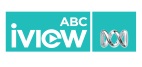 AmendmentsFriday February 22Insert Classification:8:05pm 	Good Game SP(G)Saturday February 23Insert Classification:4:35pm 	Steampunks!(G)Sunday February 24Insert Classification:5:25pm 	Steampunks!(G)Saturday March 2Insert Classification:4:35pm 	Steampunks!(G)Sunday Macrh 3Insert Classification:5:25pm 	Steampunks!(G)Saturday March 9Insert Classification:4:35pm 	Steampunks!(G)Sunday Macrh 10Insert Classification:10:10am 	Roy(G)Insert Classification:5:25pm 	Steampunks!(G)Saturday March 16Insert Classification:4:35pm 	Steampunks!(G)Sunday Macrh 17Insert Classification:10:10am 	Roy(G)Insert Classification:5:25pm 	Steampunks!(G)Saturday March 23Insert Classification:4:35pm 	Steampunks!(G)Program GuideSunday, 17 March 2013Monday, 18 March 2013Tuesday, 19 March 2013Wednesday, 20 March 2013Thursday, 21 March 2013Friday, 22 March 2013Saturday, 23 March 2013It's the big Minion-ball final between the Nanobots and the Gnats, with today's losing team having to massage the gnats who have played in the big game, all 18,000 of them.Playing for the red team are Jenna and Danielle and blue team Ethan and Georgia. They're tested on fascinating animal facts, the speed of light and balloon and gases during The Quizatorium. Their eyes are tested in The Storeroom and they need to work out how loud the sound will be when a toilet is dropped from a great height during Bang, Crash, Splat, Splash. Then it's time to Feed the Furnace and it's a fight back to the top with Fast or Last.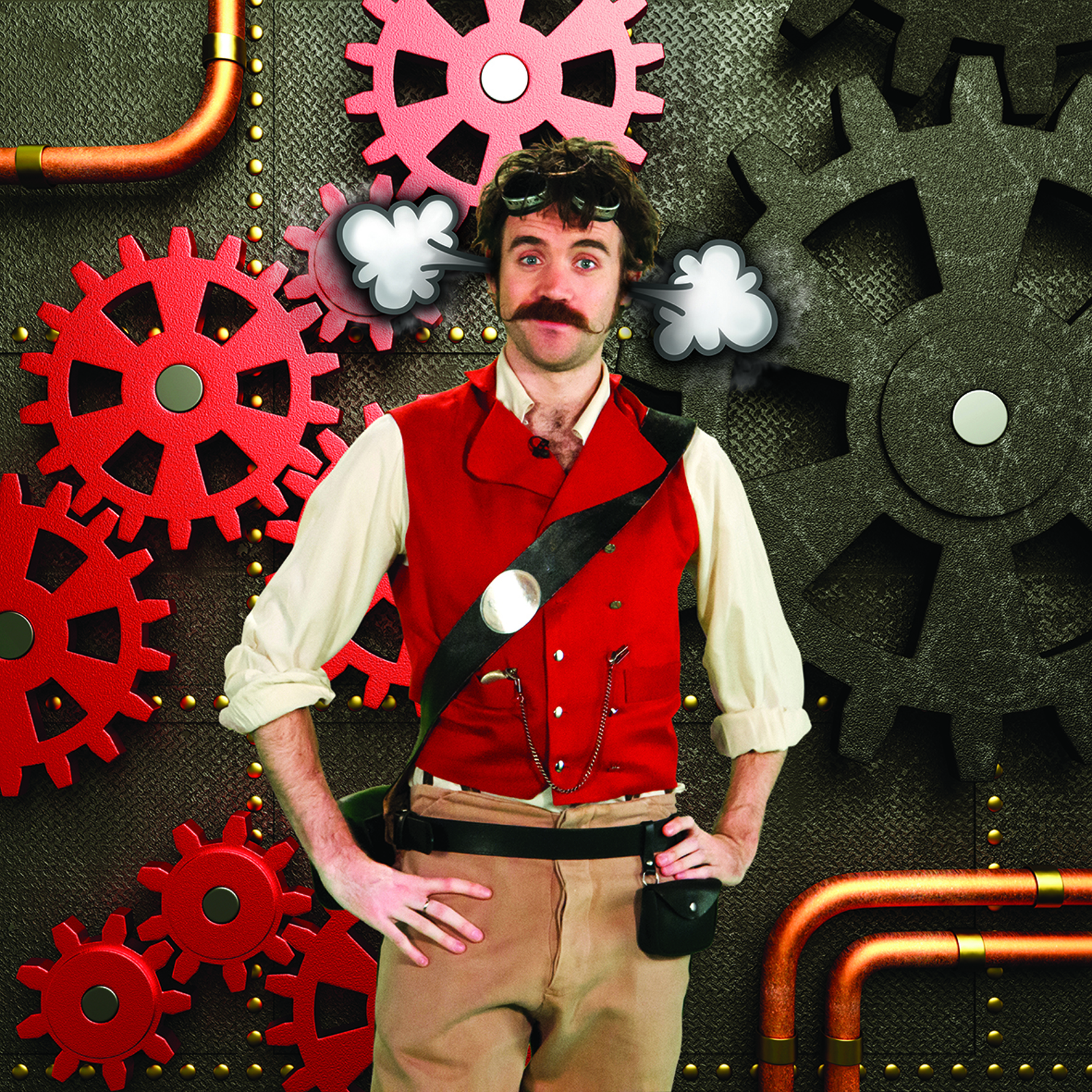 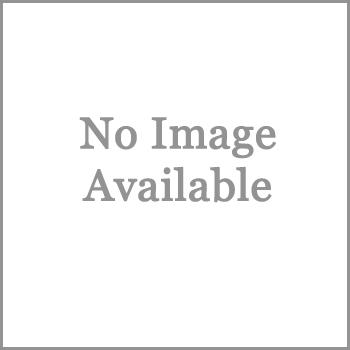  http://abc.net.au/iview/6:00amStay Tuned(Repeat,G)6:15amRush TV(CC,Repeat,G,The action and stunts in this program are performed by professionals. Do not try this at home.)6:40amThe 99(CC,Repeat,PG,This program is rated PG parental guidance is recommended for viewers under 15 years)7:10amStoked(CC,Repeat,G)7:40amThe Adventures Of Figaro Pho(CC,Repeat,G)7:50amJibber Jabber(CC,Repeat,G)8:10amDennis And Gnasher(CC,Repeat,G)8:35amAlmost Naked Animals(CC,Repeat,G)8:50amDetentionaire(CC,Repeat,G)Final9:10amDani's House(CC,Repeat,G)9:40amSadie J(CC,Repeat,G)10:10amRoy(CC,G)10:40amThe Slammer(CC,Repeat,G)11:10amBindi's Bootcamp(CC,Repeat,G,Do not disturb or try to handle wild animals as they can be dangerous.)11:35amGood Game SP(CC,Repeat)12:00pmMove It Mobstyle(CC,Repeat,G)12:30pmRush TV(CC,Repeat,G,The action and stunts in this program are performed by professionals. Do not try this at home.)12:55pmSweat(Repeat,G)1:20pmSumo Mouse(CC,Repeat,G)1:45pmI Got A Rocket(CC,Repeat,G)2:00pmPixel Pinkie(CC,Repeat,G)2:15pmMortified(CC,Repeat,G)2:40pmBlue Water High(CC,Repeat,G)3:10pmDouble Trouble(CC,Repeat,G,Aboriginal and Torres Strait Islander viewers are advised that the following program may contain images and voices of people who have died)3:35pmRound The Twist(CC,Repeat,G)4:00pmJibber Jabber(CC,Repeat,G)4:25pmThe Jungle Book(CC,Repeat,G)4:35pmThe Jungle Book(CC,Repeat,G)4:50pmShaun The Sheep(CC,Repeat,G)5:00pmBindi's Bootcamp(CC,Repeat,G,Do not disturb or try to handle wild animals as they can be dangerous.)5:25pmSteam Punks!(CC,G)5:55pmSurvive This(CC,Repeat,G)6:15pmGrizzly Tales For Gruesome Kids: The Watermelon Babies(CC,Repeat,G)Humorous tales where naughty children get what they deserve. Rude tongues are trimmed, couch potatoes are baked, precious fashion victims are sent to school without clothes, and moaning minnies are minced into spaghetti!6:30pmHorrible Histories(CC,Repeat,G)An energetic and unconventional take on history's most gruesome, unpleasant yet funniest moments, from the Savage Stone Age right up to World War II, via Rotten Romans and the all-new Incredible Incas and Awesome USA.7:00pmWolverine And The X-Men: Foresight : Part 2(CC,Repeat,G)Wolverine saves Xavier in the future and claims he has found Master Mold's location. On Genosha, Magneto magnetically overtakes the Sentinels and Wanda is stunned when he tells her to prepare for their war against humans.7:25pmTower Prep: Dreams(CC,Repeat,G)The gang discovers that they've all been having the same dreams involving a yellow elevator. Upon investigating the dreams, they discover the hidden place where new students are brought to Tower Prep. CAST: Drew Van Acker.8:10pmWeekend News On 3(CC)Weekend News On 3.8:15pmThe Killian Curse(CC,Repeat,PG,This program is rated PG and includes horror themes.  Parental guidance is recommended for viewers under 15 years.)A comedy-horror 'kidult' show that tells the stories of students in Room 21 at Killian High School who must each face an evil curse placed on them by the sinister Charles Killian. CAST: Jacinta Waiwai8:35pmGood Game SP(CC,Repeat)Join passionate gamers Hex, Bajo, Goose and Darren the robot, for the latest and greatest gaming news and events, top gaming tips, reviews and more.9:00pmPrograms Resume At 6am6:00am3 on 3(CC,Repeat,G)6:05amAnimalia(CC,Repeat,G)6:30amTotal Drama Island(CC,Repeat,G)7:00amThe Twisted Whiskers Show(CC,Repeat,G)7:25amKid Vs Kat(CC,Repeat,G)7:35amAlmost Naked Animals(CC,Repeat,G)7:50amRated A for Awesome(CC,Repeat,G)8:05amYooHoo And Friends(CC,Repeat,G)8:25amDennis And Gnasher(CC,Repeat,G)8:50amErky Perky(CC,Repeat,G)9:05amTracey McBean(CC,Repeat,G)9:20amDex Hamilton: Alien Entomologist(CC,Repeat,G)9:45amFlipper And Lopaka(CC,Repeat,G)Final10:10amRichard Hammond's Blast Lab: The Experiments(CC,Repeat,G)10:15amLab Rats Challenge(CC,G)10:40amBarney's Barrier Reef(CC,Repeat,G)11:05amEscape From Scorpion Island(CC,Repeat,G)11:35amWhat Do You Know?(CC,Repeat,G)12:00pmBTN Extra(CC)12:20pmBackyard Science(CC,G)12:35pmRush TV(CC,Repeat,G,The action and stunts in this program are performed by professionals. Do not try this at home.)1:00pmTotal Drama Island(CC,Repeat,G)1:25pmThe Twisted Whiskers Show(CC,Repeat,G)1:50pmKid Vs Kat(CC,Repeat,G)2:05pmAlmost Naked Animals(CC,Repeat,G)2:20pmRated A for Awesome(CC,Repeat,G)2:30pmYooHoo And Friends(CC,Repeat,G)2:45pmSally Bollywood(CC,Repeat,G)3:00pmDouble Trouble(CC,Repeat,G,Aboriginal and Torres Strait Islander viewers are advised that the following program may contain images and voices of people who have died)3:25pmNews On 3 Update(CC)3:30pmLockie Leonard(CC,Repeat,G)4:00pmGasp!(CC,Repeat,G)4:15pmThe Adventures Of Figaro Pho(CC,Repeat,G)4:20pmGawayn(CC,G)4:35pmDennis And Gnasher(CC,Repeat,G)5:05pmM.I. High(CC,Repeat,G)5:35pmIron Man: Armored Adventures(CC,Repeat,G)5:55pmBugged(Repeat,G)6:05pmStar Wars: The Clone Wars: Supply Lines(CC,Repeat,G)Ryloth is under siege. Jedi Master Di rallies the local forces with the help of rebel leader Cham Syndulla. Desperate to save them, Senator Bail Organa and Representative Jar Jar Binks are dispatched to planet Toydaria.6:30pmYoung Dracula: Loyalty's For Breathers(CC,PG,This program is rated PG parental guidance is recommended for viewers under 15 years)The Count decides his sons should challenge each other to fight for the position as his rightful heir. Vlad unhappily agrees but Malik passionately wants to prove himself.6:55pmGrizzly Tales For Gruesome Kids: Soul Stealer(CC,Repeat,G)Poppy buys a new mobile phone and uses its camera to terrorise her school friends and family alike by photographing them in compromising situations. Little does she know that the Soul Stealer has his eye on her!7:10pmKratt Bros: Be The Creature: Expedition Cheetah(CC,Repeat,G,This program shows wild animals hunting and killing other animals.)Out on the Serengeti in Eastern Africa, Martin and Chris Kratt join up with a family of cheetahs, the fastest land mammal on the planet.7:55pmNews On 3(CC)News On 3.8:05pmWolverine And The X-Men: Wolverine Vs The Hulk(CC,Repeat,G)Wolverine is blackmailed by S.H.I.E.L.D. agent Nick Fury to help track down the Hulk who is out of control and tearing up towns in northern Canada.8:25pmChris Humfrey's Wild Life(CC,Repeat,G,Do not disturb or try to handle wild animals as they can be dangerous.,Wild animals can be dangerous. Do not try this without the help of experts)Chris and the family take a holiday. But if they're expecting a relaxing vacation, they will be disappointed. Chris, unable to sit still, ends up tangling with some of Australia's most dangerous creatures.9:00pmPrograms Resume At 6am6:00am3 on 3(CC,Repeat,G)6:05amAnimalia(CC,Repeat,G)6:30amTotal Drama Island(CC,Repeat,G)7:00amThe Twisted Whiskers Show(CC,Repeat,G)7:25amKid Vs Kat(CC,Repeat,G)7:35amAlmost Naked Animals(CC,Repeat,G)7:50amRated A for Awesome(CC,Repeat,G)8:05amYooHoo And Friends(CC,Repeat,G)8:25amDennis And Gnasher(CC,Repeat,G)8:50amErky Perky(CC,Repeat,G)9:05amTracey McBean(CC,Repeat,G)9:20amDex Hamilton: Alien Entomologist(CC,Repeat,G)9:45amSumo Mouse(CC,Repeat,G)10:05amRichard Hammond's Blast Lab: The Experiments(CC,Repeat,G)10:15amLab Rats Challenge(CC,G)10:40amBarney's Barrier Reef(CC,Repeat,G)Final11:05amEscape From Scorpion Island(CC,Repeat,G)11:35amWhat Do You Know?(CC,Repeat,G)12:00pmBTN Extra(CC)12:20pmBackyard Science(CC,G)12:35pmRush TV(CC,Repeat,G,The action and stunts in this program are performed by professionals. Do not try this at home.)1:00pmTotal Drama Island(CC,Repeat,G)1:25pmThe Twisted Whiskers Show(CC,Repeat,G)1:50pmKid Vs Kat(CC,Repeat,G)2:05pmAlmost Naked Animals(CC,Repeat,G)2:20pmRated A for Awesome(CC,Repeat,G)2:30pmYooHoo And Friends(CC,Repeat,G)2:45pmSally Bollywood(CC,Repeat,G)3:00pmDouble Trouble(CC,Repeat,G,Aboriginal and Torres Strait Islander viewers are advised that the following program may contain images and voices of people who have died)3:25pmNews On 3 Update(CC)3:30pmLockie Leonard(CC,Repeat,G)4:00pmGasp!(CC,Repeat,G)4:15pmThe Adventures Of Figaro Pho(CC,Repeat,G)4:20pmGawayn(CC,G)4:35pmDennis And Gnasher(CC,Repeat,G)5:05pmM.I. High(CC,Repeat,G)5:35pmIron Man: Armored Adventures(CC,Repeat,G)6:00pmBugged: Sweet Revenge(Repeat,G)Embarrassed at being humiliated by Murphy over and over again, El Roacho decides to take revenge on his rival. He invents some special clothes which he strategically manages to put on Murphy...6:05pmStar Wars: The Clone Wars: Sphere Of Influence(CC,Repeat,G)When Chairman Papanoida's family is kidnapped and held for ransom, Ahsoka Tano must team up with Pantoran Senator Riyo Chuchi to aid the new chairman in recovering his family.6:30pmYoung Dracula: Sun And Heir(CC,PG,This program is rated PG parental guidance is recommended for viewers under 15 years)Bertrand is convinced the Shapeshifter is linked to Malik. In retaliation, the Shapeshifter creates chaos by manipulating the Dracula clan.6:55pmGrizzly Tales For Gruesome Kids: Jamie's School Dinners(CC,Repeat,G)Jamie is a boy who only eats junk food. His school has a healthy eating policy and has to hire a special school cook to prepare junk food for him. He balloons as she feeds him up. Finally he explodes.7:10pmDemons: Smitten(CC,Repeat,PG,This program is rated PG. Parental guidance is recommended for viewers under 15 years, it contains supernatural themes and images, that may concern younger viewers)Mina and Galvin investigate news of a strange murder in the capital. Mina's abilities give her terrifying visions and she begins to fear for Luke's safety.7:55pmNews On 3(CC)News On 3.8:05pmIron Man: Armored Adventures: Meltdown(CC,Repeat,G)Tony's been juggling school and his life as Iron Man for weeks, but when a new Super Villain called the 'Living Laser' appears using tech created by Tony's dad, Tony realises that something has to give - namely school.8:25pmMy Great Big Adventure: Friendship(CC,Repeat,G)This episode tackles friendship - what a real friend is, what a real friend isn't and how to be a good friend in return. Featuring Dance Academy's Jordan Rodrigues, Tom Green and Dena Kaplan.8:50pmThe Adventures Of Figaro Pho: Fear Of Rejection(CC,Repeat,G)An odd creature, a Squassit, arrives at the Pho Mansion but every time Figaro tries to get near it, it screams the house down! Figaro and Rivet decide to abandon their house - that is until one rouge fart changes everything!9:00pmPrograms Resume At 6am6:00am3 on 3(CC,Repeat,G)6:05amAnimalia(CC,Repeat,G)6:30amTotal Drama Island(CC,Repeat,G)7:00amThe Twisted Whiskers Show(CC,Repeat,G)7:25amKid Vs Kat(CC,Repeat,G)7:35amAlmost Naked Animals(CC,Repeat,G)7:50amRated A for Awesome(CC,Repeat,G)8:05amYooHoo And Friends(CC,Repeat,G)8:25amDennis And Gnasher(CC,Repeat,G)8:50amErky Perky(CC,Repeat,G)9:05amTracey McBean(CC,Repeat,G)9:20amDex Hamilton: Alien Entomologist(CC,Repeat,G)9:45amSumo Mouse(CC,Repeat,G)10:05amRichard Hammond's Blast Lab: The Experiments(CC,Repeat,G)10:15amLab Rats Challenge(CC,G)10:40amBushwhacked!(CC,Repeat,G,Do not disturb or try to handle wild animals as they can be dangerous.,Aboriginal and Torres Strait Islander viewers are advised that the following program may contain images and voices of people who have died)11:05amEscape From Scorpion Island(CC,Repeat,G)11:35amWhat Do You Know?(CC,Repeat,G)12:00pmBTN Extra(CC)12:20pmBackyard Science(CC,G)12:35pmRush TV(CC,Repeat,G,The action and stunts in this program are performed by professionals. Do not try this at home.)1:00pmTotal Drama Island(CC,Repeat,G)1:25pmThe Twisted Whiskers Show(CC,Repeat,G)1:50pmKid Vs Kat(CC,Repeat,G)2:05pmAlmost Naked Animals(CC,Repeat,G)2:20pmRated A for Awesome(CC,Repeat,G)2:30pmYooHoo And Friends(CC,Repeat,G)2:45pmSally Bollywood(CC,Repeat,G)3:00pmDouble Trouble(CC,Repeat,G,Aboriginal and Torres Strait Islander viewers are advised that the following program may contain images and voices of people who have died)3:25pmNews On 3 Update(CC)3:30pmLockie Leonard(CC,Repeat,PG,This program is rated PG parental guidance is recommended for viewers under 15 years)4:00pmGasp!(CC,Repeat,G)4:15pmThe Adventures Of Figaro Pho(CC,Repeat,G)4:20pmGawayn(CC,G)4:35pmDennis And Gnasher(CC,Repeat,G)5:05pmM.I. High(CC,Repeat,G)5:35pmIron Man: Armored Adventures(CC,Repeat,G)6:00pmBugged: Handicapped(Repeat,G)Following an intense chase scene with Puck which ends in an accident, Murphy and El Roacho find themselves handicapped. Murphy is now in a wheelchair and El Roacho has mechanical hands.6:05pmStar Wars: The Clone Wars: Corruption(CC,Repeat,G)On a diplomatic mission to Mandalore, Senator Padmé Amidala uncovers a sinister plot lurking beneath the pacifist planet's serene façade.6:30pmYoung Dracula: Whatever It Takes(CC,PG,This program is rated PG parental guidance is recommended for viewers under 15 years)Vlad's problems appear to escalate even though he's dusted Bertrand. The Slayers Guild, anticipating an end to the ceasefire, is planning to attack.6:55pmGrizzly Tales For Gruesome Kids: Recyclops(CC,Repeat,G)Scabby was not a useful human being - she didn't contribute anything to the human race. She wasn't a giver. She was a taker. A user and a chucker away. Until the Recyclops got hold of her and recycled her!7:10pmYou're Skitting Me(CC,Repeat,G)At Viking High it's time for the all important sex-ed class; the cast are put through a rigorous spelling bee; and the new fad, Puddlejumping, continues its march to world domination.7:35pmMAL.COM: Give A Goat(CC,Repeat,G)Daisy would do anything to win this year's Charity Queen Award as long as it doesn't involve her having to be truly charitable.7:50pmKaeloo: Let's Play Super Powers(CC,Repeat,G)Stumpy collects Mister Coolskin cards. To get the final card he has to eat 712 pots of yogurt: an easy task for Quack-Quack. Once in possession of the final card, Stumpy convinces his buddies to play Super Powers with him.7:55pmNews On 3(CC)News On 3.8:05pmThe Avengers: Breakout Part 2(CC,Repeat,G)The Super-Villain breakout has begun, and our heroes are trying to stay alive! But when a fourth prison is revealed housing a being whose power dwarfs anything ever seen, the Avengers must join together for the first time.8:35pmOn The Edge(CC,Repeat,PG,Aboriginal and Torres Strait Islander viewers are advised that the following program may contain images and voices of people who have died,This program is rated PG parental guidance is recommended for viewers under 15 years)Filmed amongst the fringes of public housing where a group of teens and their families open up to allow audiences into their homes. Under the guidance of specialist teachers, they are faced with overcoming life challenges.9:00pmPrograms Resume At 6am6:00am3 on 3(CC,Repeat,G)6:05amAnimalia(CC,Repeat,G)6:30amTotal Drama Island(CC,Repeat,G)7:00amThe Twisted Whiskers Show(CC,Repeat,G)7:25amKid Vs Kat(CC,Repeat,G)7:35amAlmost Naked Animals(CC,Repeat,G)7:50amRated A for Awesome(CC,Repeat,G)8:05amYooHoo And Friends(CC,Repeat,G)8:25amDennis And Gnasher(CC,Repeat,G)8:50amErky Perky(CC,Repeat,G)9:05amTracey McBean(CC,Repeat,G)9:20amDex Hamilton: Alien Entomologist(CC,Repeat,G)9:45amSumo Mouse(CC,Repeat,G)10:10amRichard Hammond's Blast Lab: The Experiments(CC,Repeat,G)10:15amLab Rats Challenge(CC,G)10:40amBushwhacked!(CC,Repeat,G,Do not disturb or try to handle wild animals as they can be dangerous.,Aboriginal and Torres Strait Islander viewers are advised that the following program may contain images and voices of people who have died)11:05amEscape From Scorpion Island(CC,Repeat,G)11:35amWhat Do You Know?(CC,Repeat,G)12:00pmBTN Extra(CC)12:20pmBackyard Science(CC,G)12:35pmRush TV(CC,Repeat,G,The action and stunts in this program are performed by professionals. Do not try this at home.)1:00pmTotal Drama Island(CC,Repeat,G)1:25pmThe Twisted Whiskers Show(CC,Repeat,G)1:50pmKid Vs Kat(CC,Repeat,G)2:05pmAlmost Naked Animals(CC,Repeat,G)2:20pmRated A for Awesome(CC,Repeat,G)2:30pmYooHoo And Friends(CC,Repeat,G)2:45pmSally Bollywood(CC,Repeat,G)3:00pmDouble Trouble(CC,Repeat,G,Aboriginal and Torres Strait Islander viewers are advised that the following program may contain images and voices of people who have died)3:25pmNews On 3 Update(CC)3:30pmLockie Leonard(CC,Repeat,G)4:00pmGasp!(CC,Repeat,G)4:15pmThe Adventures Of Figaro Pho(CC,Repeat,G)4:20pmGawayn(CC,G)4:35pmDennis And Gnasher(CC,Repeat,G)5:05pmM.I. High(CC,Repeat,G)5:35pmIron Man: Armored Adventures(CC,Repeat,PG,This program is rated PG parental guidance is recommended for viewers under 15 years)5:55pmBugged(Repeat,G)6:05pmStar Wars: The Clone Wars: The Academy(CC,Repeat,PG,This program is rated PG parental guidance is recommended for viewers under 15 years)Much to her chagrin, Ahsoka Tano is assigned to teach a class at the cadet academy on Mandalore. However, some of her students - including Duchess Satine's zealous nephew - are drawn into a treacherous plot.6:30pmYoung Dracula: Bootiful Breathers(CC,PG,This program is rated PG parental guidance is recommended for viewers under 15 years)Vlad is still in denial about Bertrand's death and is lying to everyone about the mind wipe of the slayers. Ingrid's bid for a position on the Vampire High Council fails when an outsider, George Lansley, beats her hands down.6:55pmGrizzly Tales For Gruesome Kids: The Clothes Pigs(CC,Repeat,G)Truman Snuffle, or Truffle for short, has a bedroom like a pigsty because he won't pick his clothes up. If only he had, The Clothes Pigs would never have paid him a visit. And we all know how hungry pigs can be!7:10pmTower Prep: Rooks(CC,Repeat,PG,This program is rated PG parental guidance is recommended for viewers under 15 years)Ian and Gabe are recruited to join a secret society in Tower Prep called The Rooks. Ian decides to get to the bottom of The Rooks' secrets, and how they are able to make people's abilities more powerful. CAST: Ryan Pinkston.7:55pmNews On 3(CC)News On 3.8:05pmStar Wars: The Clone Wars: Downfall Of A Droid(CC,Repeat,G)During a space battle Anakin loses his trusty droid and friend, R2-D2. Paired with a new droid, R3, Anakin and Ahsoka must find Artoo before the Separatists discover the Jedi military secrets hidden in his memory banks.8:25pmDancing Down Under: Champion Nation(CC,Repeat,G)Narrated by Josh Thomas this series follows the amazing adventures of four young Australian Irish dancers as they dance their way to the World Irish Dancing Championships in Dublin.9:00pmPrograms Resume At 6am6:00am3 on 3(CC,Repeat,G)6:05amAnimalia(CC,Repeat,G)6:30amTotal Drama Island(CC,Repeat,G)7:00amThe Twisted Whiskers Show(CC,Repeat,G)7:25amKid Vs Kat(CC,Repeat,G)7:35amAlmost Naked Animals(CC,Repeat,G)7:50amRated A for Awesome(CC,Repeat,G)8:05amYooHoo And Friends(CC,Repeat,G)8:25amDennis And Gnasher(CC,Repeat,G)8:50amErky Perky(CC,Repeat,G)9:05amTracey McBean(CC,Repeat,G)9:20amDex Hamilton: Alien Entomologist(CC,Repeat,G)9:45amSumo Mouse(CC,Repeat,G)10:10amRichard Hammond's Blast Lab: The Experiments(CC,Repeat,G)10:15amLab Rats Challenge(CC,G)10:40amBushwhacked!(CC,Repeat,G,Do not disturb or try to handle wild animals as they can be dangerous.,Aboriginal and Torres Strait Islander viewers are advised that the following program may contain images and voices of people who have died)11:10amEscape From Scorpion Island(CC,Repeat,G)11:35amWhat Do You Know?(CC,Repeat,G)12:00pmBTN Extra(CC)12:20pmBackyard Science(CC,G)12:35pmRush TV(CC,Repeat,G,The action and stunts in this program are performed by professionals. Do not try this at home.)1:00pmTotal Drama Island(CC,Repeat,G)1:25pmThe Twisted Whiskers Show(CC,Repeat,G)1:50pmKid Vs Kat(CC,Repeat,G)2:05pmAlmost Naked Animals(CC,Repeat,G)2:20pmRated A for Awesome(CC,Repeat,G)2:30pmYooHoo And Friends(CC,Repeat,G)2:45pmSally Bollywood(CC,Repeat,G)3:00pmDouble Trouble(CC,Repeat,G,Aboriginal and Torres Strait Islander viewers are advised that the following program may contain images and voices of people who have died)3:25pmNews On 3 Update(CC)3:30pmLockie Leonard(CC,Repeat,G)4:00pmGasp!(CC,Repeat,G)4:15pmThe Adventures Of Figaro Pho(CC,Repeat,G)4:20pmGawayn(CC,G)4:35pmDennis And Gnasher(CC,Repeat,G)5:05pmM.I. High(CC,Repeat,G)5:35pmIron Man: Armored Adventures(CC,Repeat,G)5:55pmBugged(Repeat,G)6:05pmStar Wars: The Clone Wars: Assassin(CC,Repeat,PG,This program is rated PG parental guidance is recommended for viewers under 15 years)Tasked with protecting Senator Padmé Amidala during a political mission to Alderaan, Ahsoka Tano is plagued by recurring visions of the presumed-deceased bounty hunter, Aurra Sing.6:30pmYoung Dracula: Cuckoo In The Nest(CC,PG,This program is rated PG parental guidance is recommended for viewers under 15 years)Vlad is now of the mindset that he must make amends for the decisions he has recently made; the slayers’ mind wipe, dusting Bertrand, and finding the Shapeshifter who is deliberately causing havoc in the Dracula household.6:55pmGrizzly Tales For Gruesome Kids: Why Boys Make Better Burglars(CC,Repeat,G)Humorous tales where naughty children get what they deserve. Rude tongues are trimmed, couch potatoes are baked, precious fashion victims are sent to school without clothes, and moaning minnies are minced into spaghetti!7:10pmLife With Boys: This Time The Problem Is With Dad And Not With Boys(CC,Repeat,G)Tess breaks her promise to her dad and gets her ears pierced. But before she can confess, her Dad gives her permission to get them pierced. Will Tess tell her dad the truth? CAST: Torri Webster7:30pmPrank Patrol: Computer Mayhem(CC,Repeat,G)Prankster Liam will attempt to convince his friend Dylan he has shut down the entire traffic light system and is causing traffic chaos!7:55pmNews On 3(CC)News On 3.8:05pmGood Game SP(CC,Repeat)Join passionate gamers Hex, Bajo, Goose and Darren the robot, for the latest and greatest gaming news and events, top gaming tips, reviews and more.8:30pmBushwhacked!: Saltwater Crocodiles(CC,Repeat,G,Do not disturb or try to handle wild animals as they can be dangerous.,Aboriginal and Torres Strait Islander viewers are advised that the following program may contain images and voices of people who have died)Inside Kakadu National Park, NT, rangers are keen to track a rogue saltwater crocodile. Brandon reckons Kayne could help them out and enlists his mate to help. Will Kayne get up close and personal with this deadly reptile?9:00pmPrograms Resume At 6am6:00amFlipper And Lopaka(CC,Repeat,G)6:25amErky Perky(CC,Repeat,G)6:35amErky Perky(CC,Repeat,G)6:50amIron Man: Armored Adventures(CC,Repeat,G)7:10amThe Super Hero Squad Show(CC,Repeat,G)7:40amStoked(CC,Repeat,G)8:05amThe Adventures Of Figaro Pho(CC,Repeat,G)8:20amJibber Jabber(CC,Repeat,G)8:40amDetentionaire(CC,Repeat,G)9:05amGood Game SP(CC)9:30amMAL.COM(CC,Repeat,G)9:45amBig Babies(CC,Repeat,G)10:00amChop Socky Chooks(CC,Repeat,G)10:20amKaeloo(CC,Repeat,G)10:30amIron Man: Armored Adventures(CC,Repeat,G)Final10:55amDead Gorgeous(CC,Repeat,G)11:25amLife With Boys(CC,Repeat,G)11:45amPrank Patrol(CC,Repeat,G)12:10pmPrank Patrol(CC,Repeat,G)12:35pmPrank Patrol(CC,Repeat,G)1:00pmPrank Patrol(CC,Repeat,G)1:25pmPrank Patrol(CC,Repeat,G)1:55pmCJ The DJ(CC,Repeat,G)2:05pmGasp!(CC,Repeat,G)2:20pmErky Perky(CC,Repeat,G)2:35pmDon't Blame The Koalas(Repeat,G)3:00pmLockie Leonard(CC,G)3:35pmStoked(CC,Repeat,G)4:00pmThe Adventures Of Figaro Pho(CC,Repeat,G)4:15pmJibber Jabber(CC,Repeat,G)4:35pmSteam Punks!(CC,Repeat,G)5:00pmYoung Dracula(CC,Repeat,G)5:30pmStar Wars: The Clone Wars(CC,Repeat,PG,This program is rated PG parental guidance is recommended for viewers under 15 years)5:55pmDeadly 60: Australia 2(CC,Repeat,G,Do not disturb or try to handle wild animals as they can be dangerous.)Steve Backshall is tracking down the most deadly animals on the planet, this time from the frozen tundra of the Arctic to the jungles of South America. Whatever their size, these animals are truly deadly!6:25pmPrank Patrol: Gameshow(CC,Repeat,G)Our prankster Lucas wants to rig a TV game show so there is no way the prankee can win. Welcome to the craziest game show ever invented, 'Slime of Your Life'!6:50pmThe Legend Of Dick And Dom: Tickle Tournament(CC,Repeat,G)Princes Dick and Dom enter a tickling tournament to win a Magnofish, and face the world champions - the two shadows.7:20pmGood Game SP(CC,Repeat)Join passionate gamers Hex, Bajo, Goose and Darren the robot, for the latest and greatest gaming news and events, top gaming tips, reviews and more.7:45pmWeekend News On 3(CC)Weekend News On 3.7:50pmYou're Skitting Me(CC,Repeat,G)It's a jam-packed episode, with Krunk the Caveman inventing paper; Tatiana is running out of food and considering catching a whale; and bogan Bella comes to the realisation she and Edward will never be together.8:15pmFruits Basket: A Plum On The Back(Repeat,PG,This program is rated PG parental guidance is recommended for viewers under 15 years)When Tohru Honda stumbles upon the Sohma's family secret, life at the Sohma house changes forever. Conflict erupts as Zodiac rivals clash. Tohru must promise the secret will remain her own, or face the consequences!8:40pmVoltron: Defender of the Universe: That's The Odd Ball Game(CC)Voltron destroys a Drule supply base, and the Galaxy Alliance fleet captures a number of Drule officers. Jeff befriends Anotr, a Drule lieutenant, and the two compose a game of football between Voltron Force and the Drules.9:00pmPrograms Resume At 6am